Про затвердження передавального актузакладів загальної середньої освіти Рихальської, Варварівської ЗОШ І-ІІІ ст., Яблунівської,                                                           Сербо-Слобідської ЗОШ І-ІІст. Керуючись ст. 43, 59, п. 6-2 Розділу 5 «Прикінцеві і перехідні положення» Закону України «Про місцеве самоврядування в Україні», відповідно до ст. 104, 105, 107 Цивільного кодексу України, ст. 4, 17 Закону України «Про державну реєстрацію юридичних осіб та фізичних осіб-підприємців та громадських формувань», враховуючи рішення районної ради від 18.12.2020 № 15 «Про початок реорганізації Ємільчинської районної ради Житомирської області  шляхом приєднання до Новоград-Волинської районної ради Житомирської області», рекомендацій постійної комісії з питань бюджету, соціально-економічного розвитку, комунальної власності, транспорту та зв'язку,  районна радаВИРІШИЛА:Затвердити Передавальний акт закладів загальної середньої освіти Рихальської, Варварівської ЗОШ І-ІІІ ступенів, Яблунівської, Сербо-Слобідської ЗОШ І-ІІ ступенів із спільної комунальної власності територіальних громад сіл, селища Ємільчинського району до правонаступника – спільної комунальної власності територіальних громад Новоград-Волинського району в особі Новоград-Волинської районної ради (додаток 1).Голова районної ради                                                        А.Л.Загривий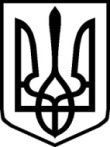 УКРАЇНАУКРАЇНАНОВОГРАД-ВОЛИНСЬКА РАЙОННА РАДАНОВОГРАД-ВОЛИНСЬКА РАЙОННА РАДАЖИТОМИРСЬКОЇ ОБЛАСТІЖИТОМИРСЬКОЇ ОБЛАСТІР І Ш Е Н Н ЯР І Ш Е Н Н ЯТретя (позачергова) сесія                      VІIІ  скликаннявід  24 грудня 2020  року